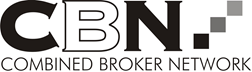 CLAIM FORM (LOSS OF KEYS/LOCKS/RADIO/HEADLAMP BREAKAGE)POLICY NO: 					    	BROKER				Name:				ID Number						Occupation:			Contact Numbers (H)			(W)			E-mail Address:	 			    (Cell)		(Fax)			Physical Address: 																Code:					VEHICLEMake:		Model					Year				Registration No			DRIVERFull Name:						ID Number:					Address:						Contact No					DAMAGEArea of Damage to own vehicle:											Estimate for repairs or attach quotation:											Repairer’s name:					Contact Number:				Address: 												Date (DD/MM/YYYY)					Time (HH:mm)				Place where Incident occurred											DECLARATION: We hereby declare all particulars to be true in every respect.Signature of Insured: 									Date(DD/MM/YYYY)Signature of Driver (if not insured) 							Date (DD/MM/YYYY)INSURED & BROKER DETAILS                                                                   Full Description of IncidentNB:  IT IS IMPORTANT THAT YOU NOTIFY THE INSURERS IMMEDIATELY YOU BECOME AWARE OD ANY IMPENDING PROCECUTION, INQUEST OR DEMAND.KINDLY NOTE THAT THIS FORM MUST BE COMPLETED BY THE CLEINT/POLICY HOLDER/DRIVER ONLY.